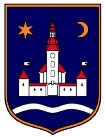 REPUBLIKA HRVATSKA				ZAGREBAČKA ŽUPANIJAOPĆINA POKUPSKO    Općinsko vijeće Na temelju članka  2. i 6. Zakona o predškolskom odgoju i obrazovanju  (Narodne Novine,  br. 10/97, 107/07, 94/13, 98/19) i članka 33. Statuta Općine Pokupsko (Glasnik Zagrebačke županije, br. 11/13 i 4/18) Općinsko vijeće Općine Pokupsko, na svojoj  _____. sjednici održanoj dana ___________ donosi   ODLUKUo potrebi ustroja predškolskog odgoja i obrazovanja na području Općine Pokupsko  Članak  1.Na području Općine Pokupsko ne postoji niti jedan  dječji vrtić,  te postoji potreba za organiziranjem predškolskog odgoja i obrazovanja. Program predškolskog odgoja i obrazovanja potreban je kroz cijelu kalendarsku godinu. Članak 2. Općina Pokupsko nije osnivač vrtića, ali ima u vlasništvu objekt u naselju Pokupsko koji zadovoljava uvjete potrebne za obavljanje djelatnosti ranog i predškolskog odgoja. Objekt iz stavka 1. ovoga članka Općina Pokupsko daje u zakup privatnim pravnim osobama ovlaštenim za obavljanje djelatnosti predškolskog odgoja na način kako je uređeno Odlukom o zakupu poslovnog prostora (Glasnik Zagrebačke županije, br. 46/18 i 6/19).Članak 3. Općina Pokupsko će se uključiti u sufinanciranje programa ranog i predškolskog odgoja koji na području Općine Pokupsko provode privatne pravne osobe iz stavka 2. članka 2. ove Odluke, sukladno posebnoj odluci Općinskog vijeća. Sredstva za  će se osigurati u Proračunu Općine Pokupsko. Članak 4.Danom pokretanja djelatnosti predškolskog odgoja na području Općine Pokupsko prestaj važiti Odluka o potrebi ustroja predškole („Glasnik Zagrebačke županije“, broj 34/III/13).Članak 5.Ova Odluka stupa na snagu danom donošenja, a objaviti će se u „Glasniku Zagrebačke županije“. KLASA: URBROJ: Pokupsko, 								    Predsjednik Općinskog vijeća									Stjepan Sučec